Об утверждении перечня налоговых расходовМуниципального образования «Костенеевскогосельского поселения» Елабужского муниципальногорайона Республики Татарстан на 2020 годи плановый период 2021 и 2022 годов.В соответствии с пунктом 5 Порядка формирования перечня налоговых расходов и проведения оценки налоговых расходов муниципального образования «Костенеевское сельское поселение»  Елабужского муниципального района Республики Татарстан, утвержденного постановлением Исполнительного комитета Костенеевского сельского поселения  Елабужского муниципального района Республики Татарстан  от 01.04.2020 года №9 «Об утверждении Порядка формирования перечня налоговых расходов и оценки налоговых расходов муниципального образования «Костенеевское сельское поселение»  Елабужского муниципального района Республики Татарстан», постановляю:Утвердить прилагаемый перечень налоговых расходов муниципального образования «Костенеевское сельское поселение»  Елабужского муниципального района Республики Татарстан на 2020 год и плановый период 2021 и 2022 годов.Руководитель                     				              А.А. МатавинИСПОЛНИТЕЛЬНЫЙ КОМИТЕТ КОСТЕНЕЕВСКОГО СЕЛЬСКОГО ПОСЕЛЕНИЯ ЕЛАБУЖСКОГО МУНИЦИПАЛЬНОГО РАЙОНАРЕСПУБЛИКИ ТАТАРСТАН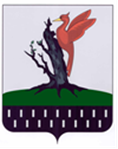 ТАТАРСТАН  РЕСПУБЛИКАСЫ АЛАБУГА  МУНИЦИПАЛЬРАЙОНЫ КОСТЕНЕЕВО АВЫЛ ЖИРЛЕГЕ БАШКАРМА            КОМИТЕТЫПОСТАНОВЛЕНИЕКАРАР   № 13« 21»  мая  2020г.